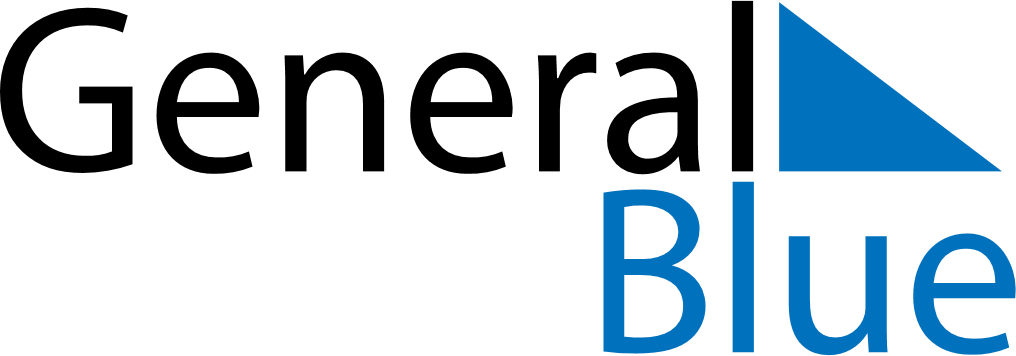 February 2024February 2024February 2024February 2024February 2024February 2024Stockvik, Vaesternorrland, SwedenStockvik, Vaesternorrland, SwedenStockvik, Vaesternorrland, SwedenStockvik, Vaesternorrland, SwedenStockvik, Vaesternorrland, SwedenStockvik, Vaesternorrland, SwedenSunday Monday Tuesday Wednesday Thursday Friday Saturday 1 2 3 Sunrise: 8:20 AM Sunset: 3:47 PM Daylight: 7 hours and 26 minutes. Sunrise: 8:17 AM Sunset: 3:50 PM Daylight: 7 hours and 32 minutes. Sunrise: 8:15 AM Sunset: 3:53 PM Daylight: 7 hours and 38 minutes. 4 5 6 7 8 9 10 Sunrise: 8:12 AM Sunset: 3:56 PM Daylight: 7 hours and 43 minutes. Sunrise: 8:09 AM Sunset: 3:59 PM Daylight: 7 hours and 49 minutes. Sunrise: 8:06 AM Sunset: 4:02 PM Daylight: 7 hours and 55 minutes. Sunrise: 8:03 AM Sunset: 4:05 PM Daylight: 8 hours and 1 minute. Sunrise: 8:01 AM Sunset: 4:08 PM Daylight: 8 hours and 7 minutes. Sunrise: 7:58 AM Sunset: 4:11 PM Daylight: 8 hours and 12 minutes. Sunrise: 7:55 AM Sunset: 4:14 PM Daylight: 8 hours and 18 minutes. 11 12 13 14 15 16 17 Sunrise: 7:52 AM Sunset: 4:17 PM Daylight: 8 hours and 24 minutes. Sunrise: 7:49 AM Sunset: 4:20 PM Daylight: 8 hours and 30 minutes. Sunrise: 7:46 AM Sunset: 4:23 PM Daylight: 8 hours and 36 minutes. Sunrise: 7:43 AM Sunset: 4:26 PM Daylight: 8 hours and 42 minutes. Sunrise: 7:40 AM Sunset: 4:28 PM Daylight: 8 hours and 48 minutes. Sunrise: 7:37 AM Sunset: 4:31 PM Daylight: 8 hours and 54 minutes. Sunrise: 7:34 AM Sunset: 4:34 PM Daylight: 9 hours and 0 minutes. 18 19 20 21 22 23 24 Sunrise: 7:31 AM Sunset: 4:37 PM Daylight: 9 hours and 6 minutes. Sunrise: 7:28 AM Sunset: 4:40 PM Daylight: 9 hours and 12 minutes. Sunrise: 7:25 AM Sunset: 4:43 PM Daylight: 9 hours and 18 minutes. Sunrise: 7:21 AM Sunset: 4:46 PM Daylight: 9 hours and 24 minutes. Sunrise: 7:18 AM Sunset: 4:49 PM Daylight: 9 hours and 30 minutes. Sunrise: 7:15 AM Sunset: 4:52 PM Daylight: 9 hours and 36 minutes. Sunrise: 7:12 AM Sunset: 4:55 PM Daylight: 9 hours and 42 minutes. 25 26 27 28 29 Sunrise: 7:09 AM Sunset: 4:58 PM Daylight: 9 hours and 48 minutes. Sunrise: 7:06 AM Sunset: 5:00 PM Daylight: 9 hours and 54 minutes. Sunrise: 7:03 AM Sunset: 5:03 PM Daylight: 10 hours and 0 minutes. Sunrise: 6:59 AM Sunset: 5:06 PM Daylight: 10 hours and 6 minutes. Sunrise: 6:56 AM Sunset: 5:09 PM Daylight: 10 hours and 12 minutes. 